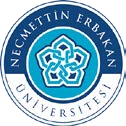 T.C. NECMETTİN ERBAKAN ÜNİVERSİTESİMERAM MESLEK YÜKSEKOKULU MÜDÜRLÜĞÜNE          Mezuniyetim için başarısız olduğum aşağıda bilgileri verilen dersten / derslerden tek ders / üç ders sınavına girmek istiyorum.          Gereğini arz ederim.									…../……/20.... 									  Adı Soyadı									       İmzaÖğrencininAdı SoyadıÖğrencininÖğrenci NumarasıÖğrencininProgramıÖğrencininDanışmanıÖğrencininTelÖğrencininAdresTek Ders / Üç Ders Sınavı Talep Edilen Ders BilgileriTek Ders / Üç Ders Sınavı Talep Edilen Ders BilgileriTek Ders / Üç Ders Sınavı Talep Edilen Ders BilgileriDers KoduDers AdıDers Kredi / AKTS